Vážení vinaři,přijměte srdečné pozvání na již 10. ročník festivalu VINFEST BRNO 2021, který se koná v pátek 16. 7. 2021 v prestižních prostorách Kongresového centra Brno, a.s., Výstaviště 1 v Brně. Začátek akce je v 19.00 hodin.Jedná se o prodejní, degustační a prezentační akci, jejímž cílem je zajištění kvalitních služeb a podmínek pro prezentaci vinařství, jejich vlastních produktů, služeb a akcí. Mezi známé i ve světě oceňované výrobce, zařazujeme i vinařství méně známá, která mají kvalitní produkty a chtějí se dostat do širšího povědomí. Představením jednotlivých vinařských společností, včetně jejich služeb, si slibujeme i podporu turistického ruchu v místech jejich působení a s tím souvisejícího životního stylu.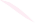 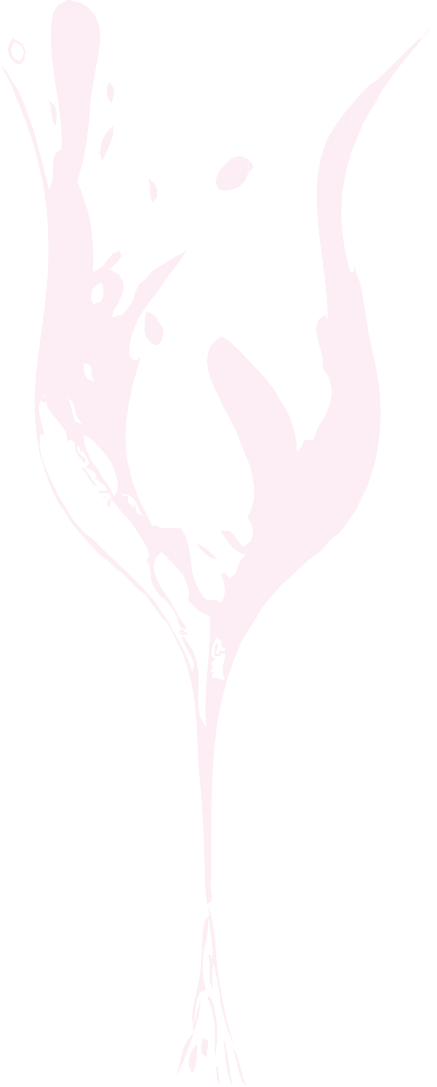 Je jen na Vás, jakým způsobem oslovíte návštěvníky a seznámíte je s Vaším vinařstvím, aby měli zájem nejen ochutnat vzorky vín, ale stát se i častými odběrateli, případně využili Vaše další nabízené služby.ZAUJMĚTE A PŘEDSTAVTE NÁVŠTĚVNÍKŮM VAŠE PRODUKTY I SLUŽBY NABÍZÍME VÁM:Exkluzivní prostory a servisExkluzivní prostory pro prezentaci ve středu Brna „Kongresové centrum Brno“Bezproblémový příjezd a parkování přímo u budovy, kde akce probíhá.Bezproblémová vykládka vín. (K zapůjčení plošinové vozíky, zajištěna služba pro pomoc s vykládkou i nakládkou)Prezentační místo vinaře“ stůl 70x160 cm, židle, ubrus, označení, pytel na odpadky, hadřík, přívod 230 VKostkový led cca 5 kgDrobné občerstvení, pramenitá vodaKatalog vystavovaných vinařství pro snadnou orientaci návštěvníků akceInformační list s plánkem příjezduPropagaci v místě konání akcePrezentace Vašeho celého vinařství (vína, služby, akce, provozovny – penziony, hotely, apod.)Umístění vlastních reklamních bannerů, plakátů a letáků kolem prezentačního místaMožnost přímého prodeje nebo přijímání objednávek od návštěvníkůNOVINKA! Máte-li krátké propagační video Vašeho vinařství, nabízíme Vám v rámci propagace promítání videa na velkoplošné projekci po celou dobu konání akce.Mediální propagaciOn-line propagace (Brno business, Vivat Vinum, Hledám víno, kudyznudy, Centrum Brna, a další …)Facebook propagace Vinfest BrnoWebové stránky www.vinfest.czAktivní návštěvnostNávštěvnost akce: 500–600 návštěvníků (potenciálních zákazníků)Na festival jsou aktivně zváni zástupci hotelů, restaurací, vinoték, majitelé a ředitelé firem i široká veřejnost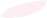 Vstupenky zdarma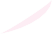 2 vstupenky zdarma na akci pro Vaše přátele, obchodní partnery v hodnotě 580 Kč(vstupenka obsahuje – vstup na akci pro jednu osobu, sklenička, katalog vinařství, doprovodný program akce)Za výše uvedený soubor služeb účtujeme minimální poplatek 1 490 Kč bez DPH, který prosíme uhradit do16. července 2021 na základě zálohové faktury, kterou Vám odešleme do emailu. Fakturu – daňový doklad, Vám zašleme po skončení akce.POŽADUJEME:Vyplnění on-line přihlášky na akci www.vinfest.cz/prihlaskaUhrazení minimálního poplatku 1 490Kč bez DPH do 16. července 2021Příjezd na místo konání akce 16. 7. 2021 v 17.30 hodin.Účast vinaře nebo jeho zástupce po celou dobu konání akcePro účast na VINFEST BRNO 2021, je nutné vyplnit on-line přihlášku na www.vinfest.cz/prihlaskaTěšíme se na spolupráci S pozdravem Komunikace s vinaři:Ing. Josef KňávaTel.: 604 222 125Pořadatel:MYJO, s.r.o.Ing. Lukáš Kňáva Tel.: 603 932 444www.myjo.cz